
О проведении мероприятия по реализации дополнительной профессиональной программыповышения квалификации на бюджетной основеНа основании Устава государственного бюджетного образовательного учреждения дополнительного профессионального образования «Институт развития образования» Краснодарского края (далее-ГБОУ ИРО Краснодарского края), кафедра управления образовательными системами и кадрового резерва ГБОУ ИРО Краснодарского края, в соответствии с планом мероприятий государственного задания раздела «Реализация дополнительных профессиональных программ повышения квалификации» ГБОУ ИРО Краснодарского края на 2021 год реализует на бюджетной основе   дополнительную профессиональную программу повышения квалификации с применением дистанционных образовательных технологий «Административно-хозяйственное обеспечение деятельности образовательной организации в условиях реализации ФГОС». Форма обучения: очно-заочно с применением дистанционных образовательных технологий. Срок освоения программы: с 14.09.2021 по 24.09.2021. Место проведения: Краснодарский край, г-к. Анапа.  Объём: 72 часа.Приглашаются заместители руководителей по АХЧ, АХР, заместители руководителей по общим вопросам, начальники АХО, завхозы образовательных организаций Краснодарского края.Квота 25 человек.Регистрация слушателей осуществляется на сайте www.iro23.ru                      с обязательным указанием ФИО, должности, места работы, личного адреса электронной почты, контактного телефона и сведения об основном образовании (наименование квалификации; уровень образования; фамилия, указанная            в дипломе; серия и номер диплома).Экземпляры договоров в количестве двух штук (Приложение 1 – образец договора и акта для физических лиц) и двух заявлений (Приложение 2 – образец заявления о приёме слушателя на обучение по реализации дополнительной профессиональной программы и о согласии на обработку персональных данных) передать нарочно по прибытию руководителю ДПП ПК.На номера телефонов, указанных при регистрации, в WhatsApp будут высланы дополнительные инструкции по организации обучения.Руководитель ДПП ПК – Лаврентьева Марина Юрьевна, старший преподаватель кафедры управления образовательными системами и кадрового резерва (WhatsApp 8-918-989-43-90).Исполняющий обязанности ректора       	                    		 О.Б.ПирожковаЛаврентьева Марна Юрьевна8-918-989-43-90ДОГОВОР № б/ноб образовании на обучение по дополнительным профессиональным программам  Государственное бюджетное образовательное учреждение дополнительного профессионального образования «Институт развития образования»  Краснодарского края (ГБОУ ИРО Краснодарского края), имеющее лицензию  министерства образования и науки Краснодарского края  от 25.09.2015  № 07122, Серия 23Л01 № 0003966,  именуемое  в дальнейшем «Исполнитель», в  лице  проректора  по  учебной работе и обеспечению качества образования  Терновой  Людмилы  Николаевны,  действующего  на  основании  доверенности № 6 от 01.03.2021, с одной стороны, и __________________________________ _______________________________________________________________________________________________________________________________________________________________ ,(Ф.И.О., должность и наименование образовательной организации физического лица, заключающего договор)именуемый в дальнейшем «Заказчик», а вместе именуемые Стороны, заключили настоящий договор о нижеследующем:1. Предмет договора и срок его выполнения1.1. Исполнитель обязуется предоставить Заказчику образовательную услугу по реализации дополнительной профессиональной программы повышения квалификации «Административно-хозяйственное обеспечение деятельности образовательной организации в условиях реализации ФГОС» в объеме 72 часа. 1.2. Срок оказания услуг с «14» сентября 2021 г. по «24» сентября 2021 г. Форма обучения: очно-заочно, с применением дистанционных образовательных технологий.Место оказания услуг: Краснодарский край, г-к. Анапа.1.3. После освоения Заказчиком дополнительной профессиональной программы повышения квалификации, успешного прохождения итоговой аттестации ему выдается удостоверение (справка) установленного образца.1.4. Услуги считаются оказанными после подписания Заказчиком акта об оказании услуг. 2. Права Сторон2.1.	Исполнитель вправе:2.1.1.	Самостоятельно осуществлять образовательный процесс, устанавливать системы оценок, формы, порядок и периодичность проведения промежуточной аттестации Заказчика.2.1.2.	Применять к Заказчику меры поощрения и меры дисциплинарного взыскания в соответствии с законодательством Российской Федерации, учредительными документами Исполнителя, настоящим Договором и локальными нормативными актами Исполнителя.2.2.	Заказчик вправе получать информацию от Исполнителя по вопросам организации и обеспечения надлежащего предоставления услуг, предусмотренных разделом 1 настоящего Договора.2.3.	Заказчику предоставляются академические права в соответствии с частью 1 статьи 34 Федерального закона от 29 декабря 2012 г. № 273-ФЗ "Об образовании в Российской Федерации". Заказчик также вправе:2.3.1.	Получать информацию от Исполнителя по вопросам организации и обеспечения надлежащего предоставления услуг, предусмотренных разделом 1 настоящего Договора.2.3.2.	Обращаться к Исполнителю по вопросам, касающимся образовательного процесса.2.3.3.	Пользоваться в порядке, установленном локальными нормативными актами, имуществом Исполнителя, необходимым для освоения образовательной программы.2.3.4.	Принимать в порядке, установленном локальными нормативными актами, участие в социально-культурных, оздоровительных и иных мероприятиях, организованных Исполнителем.2.3.5.	Получать полную и достоверную информацию об оценке своих знаний, умений, навыков и компетенций, а также о критериях этой оценки.3. Обязанности Сторон3.1.	Исполнитель обязан:	3.1.1.	Зачислить Заказчика, выполнившего установленные законодательством Российской Федерации, учредительными документами, локальными нормативными актами Исполнителя условия приема.3.1.2.	Довести до Заказчика информацию, содержащую сведения о предоставлении образовательных услуг в порядке и объеме, которые предусмотрены Федеральным законом «Об образовании в Российской Федерации».3.1.3.	Организовать и обеспечить надлежащее предоставление образовательных услуг, предусмотренных разделом 1 настоящего Договора. 3.1.4.	Обеспечить Заказчику предусмотренные выбранной образовательной программой условия ее освоения.3.1.5.	Сохранить место за Заказчиком в случае пропуска занятий по уважительным причинам.3.1.6.	Обеспечить Заказчику уважение человеческого достоинства, защиту от всех форм физического и психического насилия, оскорбления личности, охрану жизни и здоровья.3.2.	Заказчик обязан:3.2.1 	Соблюдать требования, установленные в статье 43 Федерального закона от 29 декабря 2012 г. № 273-ФЗ «Об образовании в Российской Федерации».3.2.2	Выполнять задания для подготовки к занятиям, предусмотренным учебным планом, в том числе индивидуальным.3.2.3	Извещать Исполнителя о причинах отсутствия на занятиях.3.2.4.	Обучаться в образовательной организации по образовательной программе с соблюдением требований, установленных федеральным государственным образовательным стандартом или федеральными государственными требованиями и учебным планом, в том числе индивидуальным, Исполнителя.3.2.5.	Соблюдать требования учредительных документов, правила внутреннего распорядка и иные локальные нормативные акты Исполнителя.4. Основания изменения и расторжения договора4.1.	Условия, на которых заключен настоящий Договор, могут быть изменены по соглашению Сторон или в соответствии с законодательством Российской Федерации.4.2.	Настоящий Договор может быть расторгнут по соглашению Сторон, а также в случаях, установленных статьей 61 Федерального закона от 29 декабря 2012 № 273-ФЗ «Об образовании в Российской Федерации».5. Ответственность Сторон5.1.	За неисполнение или ненадлежащее исполнение своих обязательств по Договору Стороны несут ответственность, предусмотренную законодательством Российской Федерации и Договором.5.2.	Споры, возникающие между сторонами по данному договору, при невозможности, разрешения их путем переговоров, передаются на рассмотрение суда в установленном законом порядке. 6. Срок действия Договора6.1.	Настоящий Договор вступает в силу со дня его заключения Сторонами и действует до полного исполнения Сторонами обязательств.7. Заключительные положения7.1.	Подписание данного договора означает согласие на сбор и обработку персональных данных граждан Российской Федерации в соответствии с законодательством Российской Федерации.7.2.	Настоящий Договор составлен в 2-х экземплярах, по одному для каждой из Сторон. Все экземпляры имеют одинаковую юридическую силу. Изменения и дополнения настоящего Договора могут производиться только в письменной форме и подписываться уполномоченными представителями Сторон.7.3. Изменения Договора оформляются дополнительными соглашениями к Договору.8. Реквизиты СторонАКТоб оказании услугпо договору № б/н от «14» сентября 2021 г.Мы, нижеподписавшиеся, Заказчик __________________________________________________________________________________________________________________________ _______________________________________________________________________________ , (Ф.И.О., должность и наименование образовательной организации физического лица, заключающего договор) с одной стороны, и Исполнитель в лице проректора по учебной работе и обеспечению качества образования государственного бюджетного образовательного учреждения дополнительного профессионального образования «Институт развития образования» Краснодарского края (далее - ГБОУ ИРО Краснодарского края) Терновой Людмилы Николаевны, действующего на основании доверенности № 6 от 01.03.2021, с другой стороны, составили настоящий акт о нижеследующем:Исполнитель оказал, а Заказчик принял образовательные услуги по реализации дополнительной профессиональной программы повышения квалификации «Административно-хозяйственное обеспечение деятельности образовательной организации в условиях реализации ФГОС» в объеме 72 час.  в период с «14» сентября 2021г. по «24» сентября 2021г., форма обучения: очно, с применением дистанционных образовательных технологий, место оказания услуг: Краснодарский край, г-к. Анапа.Исполнителем предоставлены Заказчику образовательные услуги, согласно учебного плана.Образовательная услуга оказана Исполнителем в полном объеме и в срок. Заказчик претензий по объему, качеству и срокам оказания услуг не имеет.Настоящий Акт составлен в двух экземплярах, имеющих одинаковую юридическую силу, по одному экземпляру для каждой из сторон.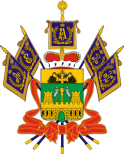 Министерство образования, науки и молодежной политики Краснодарского краяГосударственное бюджетноеобразовательное учреждениедополнительного профессионального образования«Институт развития образования»Краснодарского края(ГБОУ ИРО Краснодарского края)Россия, 350080, г. Краснодар,ул. Сормовская,167тел./ф.: (861) 232-85-78e-mail: post@iro23.ruИНН 2312062743от 02.08.2021 № 01-20/3627На №________________ от __________________г. Краснодар«14» сентября 2021 г.Заказчик:____________________________________________________________________________________                            (Ф.И.О полностью)Адрес места регистрации: _______________________________________________________________________________________________________ИНН _____________________________________СНИЛС___________________________________Контактный телефон: _____________________________________________________          ________________              (подпись)                                         (Ф.И.О.)Исполнитель:ГБОУ ИРО Краснодарского края 350080, г. Краснодар, ул. Сормовская, 167ИНН 2312062743 КПП 231201001Минфин КК (ГБОУ ИРО Краснодарского края  л/с 825510200)Южное ГУ Банка России // УФК по Краснодарскому краю г. Краснодар р/с 03224643030000001800 к/с 40102810945370000010 БИК ТОФК 010349101,  эл. почта: post@iro23.ru, т.8 (861) 232-85-78, 232-31-36, 260-34-19 (бухгалтерия)КБК 82500000000000000130, ОКТМО 03701000; ТС 20 00 00Проректор по учебной работе и обеспечению качества образования    _____________Л.Н. Терновая                    М.П.г. Краснодар«24» сентября 2021 г.От Заказчика:________________ /________________/              (подпись)                                         (Ф.И.О.)От Исполнителя:Проректор по учебной работе и обеспечению качества образования ________________ Л.Н. Терновая                                        М.П.ЗаявлениеПрошу зачислить меня в ГБОУ ИРО Краснодарского края слушателем на мероприятие по реализации дополнительной профессиональной программы повышения квалификации «Административно-хозяйственное обеспечение деятельности образовательной организации в условиях реализации ФГОС» с «14» сентября по «24» сентября 2021 г.Сведения:Фамилия, имя, отчество ______________________________________________Число, месяц и год рождения_______________Образование (с указанием вуза, специальности и года окончания) __________________________________________________________________________________________________________________________________________________________________________________________________________________________________Место работы (название организации)__________________________________________________________________________________________________________________________________________________________________________________Рабочий, телефон, факс, e-mail_________________________________________________________________________________________________________________Кконтактное лицо___________________________________________________Должность_________________________________________________________Домашний адрес (индекс, город, улица, дом, квартира) ___________________________________________________________________________________________________________________________________________________________________________________________________________________________________________Домашний телефон, e-mail____________________________________________Мобильный телефон_________________________________________________С Уставом образовательного учреждения, лицензией на право ведения образовательной деятельности, порядком организации и осуществления образовательной деятельности по дополнительным профессиональным программам в ГБОУ ИРО Краснодарского края, правилами приема слушателей на обучение по дополнительным профессиональным программам, формами документов, выдаваемых по окончании обучения, иными локальными актами, регламентирующими образовательную деятельность в Институте ознакомлен(а).Согласен(а) на сбор и обработку своих персональных данных.___14.09.2021___               _________________               _________________________ (дата)                                                                (подпись)                                                                            (расшифровка)Заявление о согласии на обработку персональных данныхЯ,____________________________________________________________________[Ф. И. О. слушателя],даю согласие ГБОУ ИРО Краснодарского края (далее - Оператор) осуществлять обработку своих персональных данных на следующих условиях:Обработка персональных данных Оператором включает: обработку, включая сбор, систематизацию, накопление, хранение, уточнение (обновление, изменение), использование, распространение, в том числе передачу, обезличивание, блокирование, уничтожение персональных данных.Использование персональных данных производится в целях функционирования информационной системы обеспечения и мониторинга учебного процесса, научно-методической, финансово-хозяйственной деятельности Оператора в соответствии с действующим законодательством Российской Федерации.К сведениям, на обработку Оператором которых Субъект дает свое согласие, относятся: фамилия, имя, отчество; дата, месяц, год и место рождения; сведения о гражданстве; паспортные данные; адрес по прописке; адрес фактического места проживания; сведения об образовании; сведения о специальности по диплому; сведения о форме обучения; сведения об образовательной программе обучения и сроков обучения по ней; сведения о месте работы и занимаемой должности, педагогическом стаже, званию, ученой степени; контактная информация и т.п.Обработка персональных данных производится оператором любым способом, включая использование средств вычислительной техники.Настоящее согласие действует в течение срока хранения документов, установленных действующим законодательством Российской Федерации.________________         _______________________                           «14» сентября 2021 г.               [подпись]                                                               [расшифровка]